                  Prihláška – Denný tábor WORLDLANDIA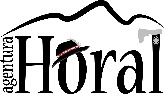 Odovzdať najpozdejšie do 7.5.2018, úhrada najpozdejšie do 21.5.2018Meno.................................................. , Priezvisko...........................................................................RČ:........................................................,  Bydlisko.............................................................................Zdravotná poisťovňa.............................., Mobil................................................................................Iná dôležitá informácia pre vedúcich:Zákonní zástupcoviaMatka:......................................................................, mobil.................................................................Otec.........................................................................., mobil................................................................Súhlas s poskytnutím osobných údajov uvedených v tejto prihláške pre účely organizácie. Všetky osobné údaje budú chránené v súlade podľa zákona o Ochrane osobných údajov 122/2013.Podpis rodičov:Prihlášku prosíme odovzdať späť triednej učiteľke. Bližšie informácie na 0917 17 10 55.http://cms.agenturahoral.webnode.sk/kontakt/                     Prihláška – Denný tábor WORLDLANDIAOdovzdať najpozdejšie do 7.5.2018, úhrada najpozdejšie do 21.5.2018Meno.................................................. , Priezvisko...........................................................................RČ:........................................................,  Bydlisko.............................................................................Zdravotná poisťovňa.............................., Mobil................................................................................Iná dôležitá informácia pre vedúcich:Zákonní zástupcoviaMatka:......................................................................, mobil.................................................................Otec.........................................................................., mobil................................................................Súhlas s poskytnutím osobných údajov uvedených v tejto prihláške pre účely organizácie. Všetky osobné údaje budú chránené v súlade podľa zákona o Ochrane osobných údajov 122/2013.Podpis rodičov:Prihlášku prosíme odovzdať späť triednej učiteľke. Bližšie informácie na 0917 17 10 55, http://cms.agenturahoral.webnode.sk/kontakt/   